Master Your Maths 6 Answers (Weeks 23-26) Daily Work and Weekly Tests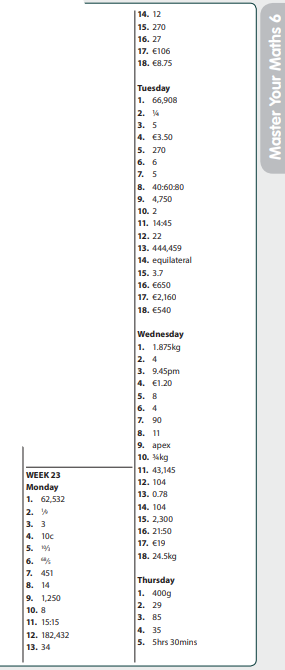 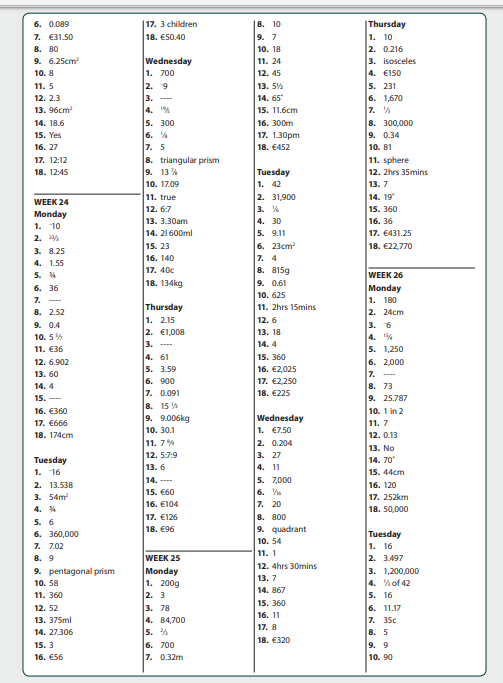 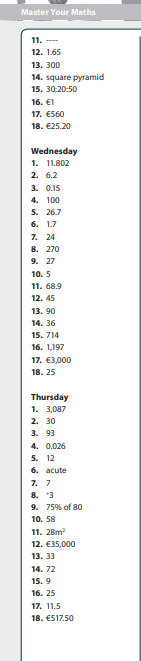 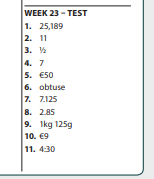 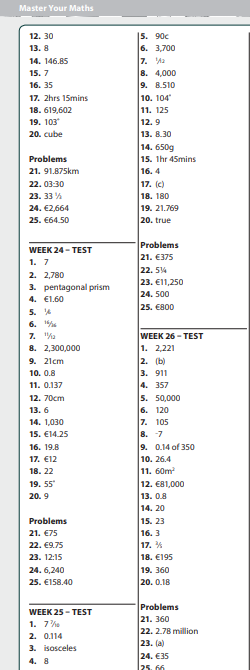 Busy at Maths Answers (6th Class)Bun Go BarrPAGE 1621.(a) B(b) C(c) E(d) E(e) A(f) D(g) A(h) C(i) AChallenge: 6,600 tonesPAGE 1631.(a) 1·65kg(b) 1·8kg(c) 2·37kg(d) 5·075kg(e) 3·005kg2.(a) 4·45kg(b) 0·445kg(c) 0·045kg(d) 0·005kg(e) 0·7kg3.(a) 3,625g(b) 5,700g(c) 1,085g(d) 2,060g4.(a) 3,250g(b) 6,700g(c) 2·030g(d) 3,375g5.(a) 1,47t(b) 2·26t(c) 1·7t(d) 3·025t
6.(a) 0·77t(b) 0·095t(c) 0·008t(d) 0·3t7.(a) 1·84t(b) 5·3t(c) 6·09t(d) 3·008t8.(a) 5·9t(b) 3·75t(c) 6·6t(d) 4·57t9.(a) 3/4kg(b) 3/5kg(c) 3/8kg(d) 9/10kg10.(a) 7/10t(b) 2/5t(c) 13/20t(d) 9/25t11.(a) 3/500t(b) 1/20t(c) 13/20t(d) 3/20t12.(a) 51/100t(b) 7/8t(c) 7/40t(d) 3/40tChallenge: (a) 3·6t(b) 3 3/5tPAGE 1641.(a) 39·496kg(b) 123·352kg(c) 316·26kg(d) 70·1384kg(e) 307·36kg2.(a) 0·528t(b) 0·385t(c) 0·276t(d) 0·163t(e) 2·87t3.(a) 53·958kg(b) 33·516kg(c) 462·944kg(d) 2·699kg(e) 4·765kg(f) 0·246tPAGE 1651.(a) €2·50(b) €16·50(c) €10·70(d) €4·80(e) €5·40(f) €7·802.A €19·02;B €17·69;C €15·59;D €10·19;E €29·734.(a) 200g(b) 1500g(c) 800g(d) 2100g(e) 1,200g(f) 3,500g(g) 8,250g(h) 13,500g(i) 8,800gPAGE 1671. €502.(a) €45(b) €53.(a) 3,264g(b) 3·264kg4. 15·504kg5. €78·666. 86,400g7. 162kg8. 7209.(a) 9·72 tonnes(b) €938·2510.(a) 2,240kg(b) 2,250·4lChallenge: 16·56 tonnesP101 DLónSóinseáilTeilifísObair bhaileLeabharAirgeadP.101 FAg caintAg scríobh Ag gáireAg rith P.102 ITógfaidhNí thógfaidhCeannóidhNí CheannóidhÓlfaidhNí ÓlfaidhNí bhaileoidhBaileoidhCuirfidhNí ChuirfidhFanfaidhNí Fhanfaidh